ΔΕΛΤΙΟ ΤΥΠΟΥΠίνακες προσωρινών αναπληρωτών και ωρομισθίων Ειδικού Εκπαιδευτικού Προσωπικού (ΕΕΠ) κλάδων ΠΕ21-26, ΠΕ22, ΠΕ23 κύριος Α΄, ΠΕ23 επικουρικός Β΄, ΠΕ25, ΠΕ28, ΠΕ29, ΠΕ30, αναπληρωτών ΔΕ1 Ειδικού Βοηθητικού Προσωπικού (ΕΒΠ) και πίνακας απορριπτέων σχολικού έτους 2016-2017	Η Περιφερειακή Διεύθυνση Εκπαίδευσης Θεσσαλίας γνωστοποιεί ότι, στο πλαίσιο της διαδικασίας ένταξης των υποψηφίων Ειδικού Εκπαιδευτικού Προσωπικού (ΕΕΠ) και Ειδικού Βοηθητικού Προσωπικού στους Πίνακες Αναπληρωτών των κλάδων / ειδικοτήτων ΠΕ21-26, ΠΕ22, ΠΕ23 ΚΥΡΙΟΣ Α΄, ΠΕ23 ΕΠΙΚΟΥΡΙΚΟΣ Β΄, ΠΕ25, ΠΕ28, ΠΕ29, ΠΕ30 ΔΕ1, ΚΑΙ «ΑΠΟΡΡΙΠΤΕΩΝ» για πρόσληψη κατά το σχολικό έτος 2016-2017, καταρτίστηκαν από την Περιφερειακή Διεύθυνση Εκπ/σης Θεσσαλίας, βάσει της οικείας πρόσκλησης (Φ.Ε.Κ. 2272/ τ.Β΄ /2016), οι προσωρινοί πίνακες κατάταξης αναπληρωτών Ειδικού Εκπαιδευτικού Προσωπικού (ΕΕΠ) και Ειδικού Βοηθητικού Προσωπικού των κλάδων/ ειδικοτήτων ΠΕ21-26, ΠΕ22, ΠΕ23 ΚΥΡΙΟΣ Α΄, ΠΕ23 ΕΠΙΚΟΥΡΙΚΟΣ Β΄ , ΠΕ25, ΠΕ28, ΠΕ29, ΠΕ30 και ΔΕ1 καθώς και οι Πίνακες «Απορριπτέων ΕΕΠ» & «Απορριπτέων ΕΒΠ»  με τους υποψηφίους που δεν πληρούν τις προϋποθέσεις της Πρόσκλησης και τη σχετική αιτιολόγηση και έχουν αναρτηθεί στις ηλεκτρονικές διευθύνσεις του Υπουργείου Παιδείας, Έρευνας και Θρησκευμάτων https://www.minedu.gov.gr/eidiki-agwgi-2/eidiki-agwgi-ekpaideutikoi/eidiki-agwgi-eep και της Περιφερειακής Διεύθυνσης Εκπ/σης Θεσσαλίας  http://thess.pde.sch.gr/jn/index.php/news/118-eidiki-agogi.Οι υποψήφιοι, σύμφωνα με την ανωτέρω οικείας πρόσκληση, μπορούν να υποβάλουν ένσταση στο Α.Σ.Ε.Π. (Ειδικό έντυπο ΑΣΕΠ ) από 31/8/2016, ημέρα Τετάρτη έως και 5/9/2016, ημέρα Δευτέρα, μέσω τηλεομοιοτυπίας (fax: 2106400241, 2106400686, 2131319438) ή μέσω ηλεκτρονικού ταχυδρομείου (e-mail: prosl.enstasi@asep.gr και  grapt.enstasi@asep.gr).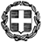 ΕΛΛΗΝΙΚΗ ΔΗΜΟΚΡΑΤΙΑΥΠΟΥΡΓΕΙΟ ΠΑΙΔΕΙΑΣ, ΕΡΕΥΝΑΣ ΚΑΙ ΘΡΗΣΚΕΥΜΑΤΩΝ----ΠΕΡΙΦΕΡΕΙΑΚΗ ΔΙΕΥΘΥΝΣΗ ΠΡΩΤΟΒΑΘΜΙΑΣ ΚΑΙ ΔΕΥΤΕΡΟΒΑΘΜΙΑΣ ΕΚΠΑΙΔΕΥΣΗΣ ΘΕΣΣΑΛΙΑΣ ΛΑΡΙΣΑ 30/08/2016